Пояснительная запискаНормативная базаПрограмма разработана на основе следующих нормативных документов:Федеральный закон от 29.12.2012 № 273-ФЗ "Об образовании в Российской Федерации" с изменениями и дополнениями; ФГОС начального общего образования (утв. приказом Минобрнауки от 06.10.2009 № 373) с изменениями и дополнениями; Приказ Минпросвещения России от 22.03.2021г. № 115 «Об утверждении Порядка организации и осуществления образовательной деятельности по основным общеобразовательным программам - образовательным программам начального общего, основного общего и среднего общего образования»;Основная образовательная программа начального общего образования МБОУ «Чесноковская СОШ»;Программа  воспитания МБОУ «Чесноковская СОШ»;Авторская программа по музыке Е.Д. Критской. Примерные рабочие программы. Предметная линия учебников «Школа России». 1-4 классы: учебное пособие для  общеобразовательных организаций/ - М: Просвещение 2021Характеристика учебного предметаСодержание программы базируется на художественно-образном, нравственно-эстетическом постижении младшими школьниками основных пластов мирового музыкального искусства: фольклора, музыки религиозной традиции, произведений композиторов-классиков (золотой фонд), современной академической и популярной музыки. Приоритетным в данной программе является введение ребёнка в мир музыки через интонации, темы и образы русской музыкальной культуры — «от родного порога», по выражению народного художника России Б. М. Неменского, что будет оказывать позитивное влияние на формирование семейных ценностей, составляющих духовное и нравственное богатство культуры и искусства народа. При этом произведения отечественного музыкального искусства рассматриваются в контексте мировой художественной культуры. Освоение образцов музыкального фольклора как синкретичного искусства разных народов мира, в котором находят отражение факты истории, отношение человека к родному краю, его природе, труду людей, предполагает изучение основных фольклорных жанров, народных обрядов, обычаев и традиций, изустных и письменных форм бытования музыки как истоков творчества композиторов-классиков. Включение в программу музыки религиозной традиции базируется на  культурологическом подходе, который даёт возможность учащимся осваивать духовно-нравственные ценности как неотъемлемую часть мировой музыкальной культуры.Программа направлена на постижение закономерностей возникновения и развития музыкального искусства в его связях с жизнью, разнообразия форм его проявления и бытования в окружающем мире, специфики воздействия на духовный мир человека на основе проникновения в интонационновременную природу музыки, её жанрово-стилистические особенности. При этом надо отметить, что занятия музыкой и достижение предметных результатов ввиду специфики искусства неотделимы от достижения личностных и метапредметных результатов. Критерии отбора музыкального материала в данную программу — художественная ценность музыкальных произведений, их воспитательная значимость и педагогическая целесообразность — заимствованы из концепции Д. Б. Кабалевского.Основными методическими принципами программы являются: увлечённость, триединство деятельности композитора — исполнителя — слушателя, «тождество и контраст», интонационность, опора на отечественную музыкальную культуру.Освоение музыкального материала, включённого в программу с этих позиций, формирует музыкальную культуру младших школьников, воспитывает их музыкальный вкус.Виды музыкальной деятельности разнообразны и направлены на реализацию принципов развивающего обучения в массовом музыкальном образовании и воспитании. Постижение одного и того же музыкального произведения подразумевает различные формы общения ребёнка с музыкой. В сферу исполнительской деятельности учащихся входят: хоровое, ансамблевое и сольное пение; пластическое интонирование и музыкально-ритмические движения; игра на музыкальных инструментах; инсценирование (разыгрывание) песен, сюжетов сказок, музыкальных пьес программного характера; освоение элементов музыкальной грамоты как средства фиксации музыкальной речи.Помимо этого, дети проявляют творческое начало в размышлениях о музыке, импровизациях (речевой, вокальной, ритмической, пластической); в рисунках на темы полюбившихся музыкальных произведений, эскизов костюмов и декораций к операм, балетам, музыкальным спектаклям; в составлении художественных коллажей, поэтических дневников, программ концертов; в подборе музыкальных коллекций в домашнюю фонотеку; в создании рисованных мультфильмов, озвученных знакомой музыкой, небольших литературных сочинений о музыке, музыкальных инструментах, музыкантах и др.В целом эмоциональное восприятие музыки, размышление о ней и воплощение образного содержания в исполнении дают возможность овладевать приёмами сравнения, анализа, обобщения, классификации различных явлений музыкального искусства, что формирует у младших школьников универсальные учебные действия. Структуру программы составляют разделы, в которых обозначены основные содержательные линии, указаны музыкальные произведения. Названия разделов являются выражением художественно-педагогической идеи блока уроков, четверти, года. Занятия в 1 классе носят пропедевтический, вводный характер и предполагают знакомство детей с музыкой в широком жизненном контексте. Творческий подход учителя музыки к данной программе — залог успеха его музыкально-педагогической деятельности.Цель массового музыкального образования и воспитания — формирование музыкальной культуры как неотъемлемой части духовной культуры школьников — наиболее полно отражает интересы современного общества в развитии духовного потенциала подрастающего поколения.Место учебного предмета в учебном планеКурс «Музыка» изучается в 1—4 классах в объёме 135 часов  (33 часа в 1 классе, по 34 часа во 2—4 классах).Содержание курса «Музыка». 3 классКурс представлен следующими содержательными линиями: «Музыка в жизни человека», «Основные закономерности музыкального искусства», «Музыкальная картина мира».    Музыка в жизни человека. Истоки возникновения музыки. Рождение музыки как естественное проявление человеческого состояния. Звучание окружающей жизни, природы, настроений, чувств и характера человека.   Обобщённое представление об основных образно-эмоциональных сферах музыки и о многообразии музыкальных жанров и стилей. Песня, танец, марш и их разновидности. Песенность, танцевальность, маршевость. Опера, балет, симфония, концерт, сюита, кантата, мюзикл.    Отечественные народные музыкальные традиции. Народное творчество России. Музыкальный и поэтический фольклор: песни, танцы, действа, обряды, скороговорки, загадки, игры - драматизации. Историческое прошлое в музыкальных образах.Народная и профессиональная музыка. Сочинения отечественных композиторов о Родине. Духовная музыка в творчестве композиторов.      Основные закономерности музыкального искусства. Интонационно-образная природа музыкального искусства. Выразительность и изобразительность в музыке. Интонация как озвученное состояние, выражение эмоций и мыслей.    Интонации музыкальные и речевые. Сходство и различия. Интонация — источник музыкальной речи. Основные средства музыкальной выразительности (мелодия, ритм, темп, динамика, тембр, лад и др.).    Музыкальная речь как способ общения между людьми, её эмоциональное воздействие. Композитор — исполнитель — слушатель. Особенности музыкальной речи в сочинениях композиторов, её выразительный смысл. Нотная запись как способ фиксации музыкальной речи. Элементы нотной грамоты.    Развитие музыки — сопоставление и столкновение чувств и мыслей человека, музыкальных интонаций, тем, художественных образов. Основные приёмы музыкального развития (повтор и контраст).   Формы построения музыки как обобщённое выражение художественно-образного содержания произведений. Формы одно-, двух- и трёхчастные, вариации, рондо и др.     Музыкальная картина мира. Интонационное богатство музыкального мира. Общие представления о музыкальной жизни страны. Детские хоровые и инструментальные коллективы, ансамбли песни и танца. Выдающиеся исполнительские коллективы (хоровые, симфонические). Музыкальные театры. Конкурсы и фестивали музыкантов. Музыка для детей: радио- и телепередачи, видеофильмы, звукозаписи (CD, DVD).     Различные виды музыки: вокальная, инструментальная, сольная, хоровая, оркестровая. Певческие голоса: детские, женские, мужские. Хоры: детский, женский, мужской, смешанный. Музыкальные инструменты. Оркестры: симфонический, духовой, народных инструментов.Народное и профессиональное музыкальное творчество разных стран мира. Многообразие этнокультурных, исторически сложившихся традиций. Региональные музыкально-поэтические традиции: содержание, образная сфера и музыкальный язык.Раздел 1. «Россия — Родина моя» (5 часов)Песенность русской музыки. Образы родной природы в романсах русских композиторов. Лирические образы вокальной музыки. Звучащие картины. Образы Родины, защитников Отечества в различных жанрах музыки: кант, народная песня, кантата, опера. Форма-композиция, приемы развития и особенности музыкального языка различных произведений. Выразительное, интонационно осмысленное исполнение сочинений разных жанров и стилей. Выполнение творческих заданий, представленных в рабочей тетради.Раздел 2. «День, полный событий» (4 часа)Жизненно-музыкальные впечатления ребенка «с утра до вечера». Образы природы, портрет в вокальной и инструментальной музыке. Выразительность и изобразительность музыки разных жанров (инструментальная пьеса, песня, романс, вокальный цикл, фортепианная сюита, балет и др.) и стилей композиторов (П. Чайковский, С. Прокофьев, М. Мусоргский, Э. Григ).Сценическое воплощение отдельных сочинений программного характера. Выразительное, интонационно осмысленное исполнение сочинений разных жанров и стилей. Выполнение творческих заданий, представленных в рабочей тетради.Раздел 3. «О России петь — что стремиться в храм» (4 часа)Древнейшая песнь материнства. Образы Богородицы (Девы Марии) в музыке, поэзии, изобразительном искусстве. Икона Богоматери Владимирской — величайшая святыня Руси. Праздники Русской православной церкви: Вербное воскресенье(вход Господень в Иерусалим), Крещение Руси (988 г.). Святые земли Русской – княгиня Ольга и князь Владимир. Песнопения (тропарь, величание) и молитвы в церковном богослужении, песни и хоры современных композиторов, воспевающие красоту материнства, любовь, добро.Выразительное, интонационно осмысленное исполнение сочинений разных жанров и стилей. Выполнение творческих заданий, представленных в рабочей тетради.Раздел 4. «Гори, гори ясно, чтобы не погасло!» (4 часа)Жанр былины в русском музыкальном фольклоре. Особенности повествования (мелодика и ритмика былин). Певцы-гусляры. Образы былинных сказителей (Садко, Баян), певцов-музыкантов (Лель), народные традиции и обряды в музыке русских композиторов. Мелодии в народном стиле. Имитация тембров русских народных инструментов в звучании симфонического оркестра. Звучащие картины.Сценическое воплощение отдельных фрагментов оперных спектаклей. Выразительное, интонационно осмысленное исполнение сочинений разных жанров и стилей. Выполнение творческих заданий, представленных в рабочей тетради.Раздел 5. «В музыкальном театре»( 6 часов)Путешествие в музыкальный театр. Обобщение и систематизация жизненно-музыкальных представлений учащихся об особенностях оперного и балетного спектаклей. Сравнительный анализ музыкальных тем - характеристик действующих лиц, сценических ситуаций, драматургии в операх и балетах (М. Глинка, К.-В. Глюк, Н. Римский-Косаков, П. Чайковский). Мюзикл — жанр легкой музыки (Р. Роджерс. А. Рыбников). Особенности музыкального языка, манеры исполнения.Сценическое воплощение отдельных фрагментов музыкальных спектаклей. Выразительное, интонационно осмысленное исполнение сочинений разных жанров и стилей. Выполнение творческих заданий, представленных в рабочей тетради.Раздел 6. «В концертном зале»  (5 часов)Жанр инструментального концерта. Мастерство композиторов и исполнителей в воплощении диалога солиста и симфонического оркестра. «Вторая жизнь» народной песни в инструментальном концерте (П. Чайковский). Музыкальные инструменты: флейта, скрипка — их выразительные возможности (И.-С.Бах. К.-В. Глюк. Н. Паганини. П. Чайковский). Выдающиеся скрипичные мастера и исполнители. Контрастные образы программной сюиты, симфонии. Особенности драматургии. Музыкальная форма (двухчастная, трёхчастная, вариационная). Темы, сюжеты и образы музыки Л. Бетховена. Выразительное, интонационно осмысленное исполнение сочинений разных жанров и стилей. Выполнение творческих заданий, представленных в рабочей тетради.Раздел 7. «Чтоб музыкантом быть, так надобно уменье...» (6 часов)Музыка источник вдохновения, надежды и радости жизни. Роль композитора, исполнителя, слушателя в создании и бытовании музыкальных сочинений. Сходство и различия музыкальной речи разных композиторов. Образы природы в музыке Г. Свиридова. Музыкальные иллюстрации. Джаз – искусство XX века. Особенности мелодики, ритма, тембров инструментов, манеры исполнения джазовой музыки. Импровизации как основа джаза. Дж. Гершвин и симфоджаз. Известные джазовые музыканты-исполнители. Мир музыки С. Прокофьева. П. Чайковский и Э. Григ - певцы родной природы. Ода как жанр литературного и музыкального творчества. Жанровая общность оды, канта, гимна. Мелодии прошлого, которые знает весь мир.Выразительное, интонационно осмысленное исполнение сочинений разных жанров и стилей. Выполнение творческих заданий, представленных в рабочей тетради.Планируемые результаты освоения учебного предмета2.1	Требования к личностным, метапредметным и предметным планируемым результатам освоения учебного предмета.В результате изучения курса «Музыка» в начальной школе должны быть достигнуты определённые результаты.Личностные результаты отражаются в индивидуальных качественных свойствах учащихся, которые они должны приобрести в процессе освоения учебного курса «Музыка»:• чувство гордости за свою Родину, российский народ и историю России, осознание своей этнической и национальной принадлежности на основе изучения лучших образцов фольклора, шедевров музыкального наследия русских композиторов, музыки Русской православной церкви, различных направлений современного музыкального искусства России;• целостный, социально ориентированный взгляд на мир в его органичном единстве и разнообразии природы, культур, народов и религий на основе сопоставления произведений русской музыки и музыки других стран, народов, национальных стилей, религиозных конфессий;• умение наблюдать за разнообразными явлениями жизни и искусства в учебной и внеурочной деятельности, их понимание и оценка — ориентация в культурном многообразии окружающей действительности, участие в музыкальной жизни класса, школы, города и др.;• уважительное отношение к культуре других народов; сформированность эстетических потребностей, ценностей и чувств;• развитие мотивов учебной деятельности и личностного смысла учения; овладение навыками сотрудничества с учителем и сверстниками;• ориентация в культурном многообразии окружающей действительности, участие в музыкальной жизни класса, школы, города и др.;• формирование этических чувств доброжелательности и эмоционально-нравственной отзывчивости, понимания чувств других людей и сопереживания им;• развитие музыкально-эстетического чувства, проявляющего себя в эмоционально-ценностном отношении к искусству, понимании его функций в жизни человека и общества.Личностные результаты освоения рабочей программы по музыке для начального общего образования достигаются во взаимодействии учебной и воспитательной работы, урочной и внеурочной деятельности. Они должны отражать готовность обучающихся руководствоваться системой позитивных ценностных ориентаций, в том числе в части:Гражданско-патриотического воспитания:осознание российской гражданской идентичности; знание Гимна России и традиций его исполнения, уважение музыкальных символов и традиций республик Российской Федерации; проявление интереса к освоению музыкальных традиций своего края, музыкальной культуры народов России; уважение к достижениям отечественных мастеров культуры; стремление участвовать в творческой жизни своей школы, города, республики.Духовно-нравственного воспитания:признание индивидуальности каждого человека; проявление сопереживания, уважения и доброжелательности; готовность придерживаться принципов взаимопомощи и творческого сотрудничества в процессе непосредственной музыкальной и учебной деятельности.Эстетического воспитания:восприимчивость к различным видам искусства, музыкальным традициям и творчеству своего и других народов; умение видеть прекрасное в жизни, наслаждаться красотой; стремление к самовыражению в разных видах искусства.Ценности научного познания:первоначальные представления о единстве и особенностях художественной и научной картины мира; познавательные интересы, активность, инициативность, любознательность и самостоятельность в познании.Физического воспитания, формирования культуры здоровья и эмоционального благополучия:соблюдение правил здорового и безопасного (для себя и других людей) образа жизни в окружающей среде; бережное отношение к физиологическим системам организма, задействованным в музыкально-исполнительской деятельности (дыхание, артикуляция, музыкальный слух, голос); профилактика умственного и физического утомления с использованием возможностей музыкотерапии.Трудового воспитания:установка на посильное активное участие в практической деятельности; трудолюбие в учёбе, настойчивость в достижении поставленных целей; интерес к практическому изучению профессий в сфере культуры и искусства; уважение к труду и результатам трудовой деятельности.Экологического воспитания:бережное отношение к природе; неприятие действий, приносящих ей вред.Метапредметные результаты характеризуют уровень сформированности универсальных учебных действий учащихся, проявляющихся в познавательной и практической деятельности:• овладение способностью принимать и сохранять цели  и задачи учебной деятельности, поиска средств её осуществления в разных формах и видах музыкальной деятельности;• освоение способов решения проблем творческого и поискового характера в процессе восприятия, исполнения, оценки музыкальных сочинений;• формирование умения планировать, контролировать и оценивать учебные действия в соответствии с поставленной задачей и условием её реализации в процессе познания содержания музыкальных образов; определять наиболее эффективные способы достижения результата в исполнительской и творческой деятельности;• продуктивное сотрудничество (общение, взаимодействие) со сверстниками при решении различных музыкально-творческих задач на уроках музыки, во внеурочной и внешкольной музыкально-эстетической деятельности;• освоение начальных форм познавательной и личностной рефлексии; позитивная самооценка своих музыкально-творческих возможностей;• овладение навыками смыслового прочтения содержания музыкальных текстов различных стилей и жанров в соответствии с целями и задачами деятельности;• приобретение умения осознанного построения речевого высказывания о содержании, характере, особенностях языка музыкальных произведений разных эпох, творческих направлений в соответствии с задачами коммуникации;• формирование у младших школьников умения составлять тексты, связанные с размышлениями о музыке и личностной оценкой её содержания, в устной и письменной форме;• овладение логическими действиями сравнения, анализа, синтеза, обобщения, установления аналогий в процессе интонационно-образного и жанрового, стилевого анализа музыкальных сочинений и других видов музыкально-творческой деятельности;• умение осуществлять информационную, познавательную и практическую деятельность с использованием различных средств информации и коммуникации (включая пособия наэлектронных носителях, обучающие музыкальные программы, цифровые образовательные ресурсы, мультимедийные презентации, работу с интерактивной доской и т. п.).Предметные результаты изучения музыки отражают опыт учащихся в музыкально-творческой деятельности:• формирование представления о роли музыки в жизни человека, его духовно нравственном развитии;• формирование общего представления о музыкальной картине мира;• знание основных закономерностей музыкального искусства на примере изучаемых музыкальных произведений;• формирование основ музыкальной культуры, в том числе на материале музыкальной культуры родного края, развитие художественного вкуса и интереса к музыкальному искусству и музыкальной деятельности;• формирование устойчивого интереса к музыке и различным видам (или какому-либо виду) музыкально-творческой деятельности;• умение воспринимать музыку и выражать своё отношение к музыкальным произведениям;• умение эмоционально и осознанно относиться к музыке различных направлений: фольклору, музыке религиозной традиции, классической и современной, — понимать содержание, интонационно-образный смысл произведений разных жанров и стилей;• умение воплощать музыкальные образы при создании театрализованных и музыкально-пластических композиций, исполнении вокально-хоровых произведений, в импровизациях.В результате изучения музыки выпускник начальной школы научится:• воспринимать музыку различных жанров, размышлять о музыкальных произведениях как способе выражения чувств  и мыслей человека, эмоционально откликаться на искусство, выражая своё отношение к нему в различных видах деятельности;• ориентироваться в музыкально-поэтическом творчестве, в многообразии фольклора России, сопоставлять различные образцы народной и профессиональной музыки, ценить отечественные народные музыкальные традиции;• соотносить выразительные и изобразительные интонации, узнавать характерные черты музыкальной речи разных композиторов, воплощать особенности музыки в исполнительской деятельности;• общаться и взаимодействовать в процессе ансамблевого, коллективного (хорового и инструментального) воплощения различных художественных образов;• исполнять музыкальные произведения разных форм и жанров (пение, драматизация, музыкально-пластическое движение, инструментальное музицирование, импровизация и др.);• определять виды музыки, сопоставлять музыкальные образы в звучании различных музыкальных инструментов;• оценивать и соотносить содержание и музыкальный язык народного и профессионального музыкального творчества разных стран мира.Требования к уровню подготовки обучающихся по курсу «Музыка» к концу  3-го классаУчащиеся должны знать/понимать:жанры музыки (песня, танец, марш);ориентироваться в музыкальных жанрах (опера, балет, симфония и т.д.);сведения из области музыкальной грамотности: знаний о музыке, музыкантах, исполнителях;особенности звучания знакомых музыкальных инструментов.Уметь:выявлять жанровое начало музыки;оценивать эмоциональный характер музыки и определять ее образное содержание;понимать основные дирижерские жесты: внимание, дыхание, начало, окончание, плавное звуковедение;участвовать в коллективной исполнительской деятельности (пении, пластическом интонировании, импровизации, игре на простейших шумовых инструментах);использовать приобретенные знания и умения в практической деятельности и повседневной жизни:проявлять готовность поделиться своими впечатлениями о музыке и выразить их в рисунке, пении, танцевально-ритмическом движении.демонстрировать личностно-окрашенное эмоционально-образное восприятие музыки, увлеченность музыкальными занятиями и музыкально-творческой деятельностью; воплощать в звучании голоса или инструмента образы природы и окружающей жизни, настроения, чувства, характер и мысли человека;проявлять интерес к отдельным группам музыкальных инструментов;демонстрировать понимание интонационно-образной природы музыкального искусства, взаимосвязи выразительности и изобразительности в музыке, многозначности музыкальной речи в ситуации сравнения произведений разных видов искусств;эмоционально откликаться на музыкальное произведение и выражать свое впечатление в пении, игре или пластике;показывать определенный уровень развития образного и ассоциативного мышления и воображения, музыкальной памяти и слуха, певческого голоса;передавать собственные музыкальные впечатления с помощью какого-либо вида музыкально-творческой деятельности, выступать в роли слушателей, эмоционально откликаясь на исполнение музыкальных произведений;охотно участвовать в коллективной творческой деятельности при воплощении различных музыкальных образов;демонстрировать знания о различных видах музыки, музыкальных инструментах;использовать систему графических знаков для ориентации в нотном письме при пении простейших мелодий;узнавать изученные музыкальные сочинения, называть их авторов;исполнять музыкальные произведения отдельных форм и жанров (пение, драматизация, музыкально-пластическое движение, инструментальное музицирование и др.).воплощать в звучании голоса или инструмента образы природы и окружающей жизни, настроения, чувства, характер и мысли человека.развивать эмоциональное и осознанное отношение к музыке различных направлений: фольклору, музыке религиозной традиции; классической и современной;накапливать знания о закономерностях музыкального искусства и музыкальном языке; об интонационной природе музыки, приемах ее развития и формах (на основе повтора, контраста, вариативности);развивать умения и навыки хорового пения (кантилена, унисон, расширение объема дыхания, дикция, артикуляция, пение acapella, пение хором, в ансамбле и др.);расширять умения и навыки пластического интонирования музыки и ее исполнения с помощью музыкально-ритмических движений, а также элементарного музицирования на детских инструментах;включать в процесс музицирования творческие импровизации (речевые, вокальные, ритмические, инструментальные, пластические, художественные);2.2.  Система оценки достижения планируемых результатовСлушание музыки.На уроках проверяется и оценивается умение учащихся слушать музыкальные произведения,   давать словесную характеристику их содержанию и средствам музыкальной выразительности,    умение сравнивать,   обобщать;  знание музыкальной литературы.Учитывается:-степень раскрытия эмоционального содержания музыкального произведения через средства музыкальной выразительности;-самостоятельность в разборе музыкального произведения;-умение учащегося сравнивать произведения и делать самостоятельные обобщения на основе полученных знаний.Оценка «5» ставится, если:-дан правильный и полный ответ, включающий характеристику содержания музыкального произведения,  средств музыкальной выразительности,  ответ самостоятельный.Оценка  «4»   ставится, если:- ответ правильный,   но неполный:-дана характеристика содержания музыкального произведения, средств музыкальной выразительности с наводящими вопросами учителя.Оценка  «3»  ставится, если:-ответ правильный, но неполный, средства музыкальной выразительности раскрыты недостаточно,    допустимы несколько наводящих вопросов учителя.Оценка  «2»   ставится, если:- ответ обнаруживает незнание и непонимание учебного материала.Оценка («5», «4», «3») может ставиться не только за единовременный ответ (когда на проверку подготовки ученика отводится определенное время), но и за рассредоточенный во времени, т.е.  за сумму ответов, данных учеником на протяжении урока (выводится поурочный балл), при условии, если в процессе урока не только заслушивались ответы учащегося, но и осуществлялась проверка его умения применять знания на практике.Хоровое пение.Для оценивания качества выполнения учениками певческих заданий необходимо предварительно провести индивидуальное прослушивание каждого ребёнка, чтобы иметь данные о диапазоне его певческого голоса.Учёт полученных данных,  с одной стороны, позволит дать более объективную оценку качества выполнения учеником певческого задания, с другой стороны, учесть при выборе задания индивидуальные особенности его музыкального развития и, таким образом, создать наиболее благоприятные условия опроса.    Так, например,  предлагая ученикуисполнить песню, нужно знать рабочий диапазон его голоса и, если он не соответствует диапазону песни, предложить ученику исполнить его в другой,  более удобной для него тональности или исполнить только фрагмент песни: куплет, припев, фразу.Оценка «5»   ставится, если:-наблюдается знание мелодической линии и текста песни;-чистое интонирование и ритмически точное исполнение;-выразительное исполнение.Оценка «4»  ставится,  если:-наблюдается знание мелодической линии и текста песни;- в основном чистое интонирование,   ритмически правильное;-  пение недостаточно выразительное.Оценка «3»  ставится, если:-допускаются отдельные неточности в исполнении мелодии и текста песни;   -неуверенное и не вполне точное,  иногда фальшивое исполнение, есть ритмические неточности;- пение не выразительное.Оценка «2» ставится, если:-исполнение не уверенное, фальшивое.Выполнение тестовых заданий оценивается следующим образом:Оценка «5» ставится, если верно выполнено 86-100% заданий;Оценка «4» ставится, если верно выполнено 71-85 заданий;Оценка «3» ставится, если верно выполнено 40-70% заданий;Оценка «2» ставится, если верно выполнено менее 40% заданийТематическое планирование4. Календарно-тематическое планированиеУчебно-методическое обеспечение образовательного процессаУМК учителя:1.Критская Е.Д. Музыка. 3 класс. учебник для общеобразовательных организаций/Е.Д. Критская, Г.П. Сергеева, Т.С. Шмагина. – М.: Просвещение, 2020.УМК учащихся:1.Критская Е.Д. Музыка. 3 класс. учебник для общеобразовательных организаций/Е.Д. Критская, Г.П. Сергеева, Т.С. Шмагина. – М.: Просвещение, 2020.Технические средства обучения:1. Персональный компьютер с принтером2. Мультимедийная доска3. Мультимедийный проекторЦифровые образовательные ресурсы и ресурсы сети Интернет:1. Российская электронная школа (РЭШ) – Режим доступа: https://resh.edu.ru/subject/6/3/Для проведения проверочных работ используются Контрольно-измерительные материалы:1. https://easyen.ru/load/muzyka/raznoe/vkhodnoj_test_po_muzyke_3_klass_kritskaja/32-1-0-17570 - Входной тест по музыке. 3 класс2. https://testedu.ru/test/muzyika/3-klass/ - Образовательные тесты по музыке. 3 класс№
п/пНаименование разделов и тем программыКоличество часовКоличество часовКоличество часовВиды, формы контроляЭлектронные (цифровые) образовательные ресурсы№
п/пНаименование разделов и тем программывсегоконтрольные работыпрактические работыВиды, формы контроляЭлектронные (цифровые) образовательные ресурсы1.«Россия — Родина моя» 5Тестсамостоятельная работатворческие работы: сочинения, рисование к прослушанным произведениямустный опросвыразительное хоровое и групповое исполнениеРоссийская электронная школа (РЭШ) – Режим доступа: https://resh.edu.ru/subject/6/3/2«День, полный событий»4Тестсамостоятельная работатворческие работы: сочинения, рисование к прослушанным произведениямустный опросвыразительное хоровое и групповое исполнениеРоссийская электронная школа (РЭШ) – Режим доступа: https://resh.edu.ru/subject/6/3/3«О России петь – что стремиться в храм»4Тестсамостоятельная работатворческие работы: сочинения, рисование к прослушанным произведениямустный опросвыразительное хоровое и групповое исполнениеРоссийская электронная школа (РЭШ) – Режим доступа: https://resh.edu.ru/subject/6/3/4«Гори, гори ясно, чтобы не погасло!»4Тестсамостоятельная работатворческие работы: сочинения, рисование к прослушанным произведениямустный опросвыразительное хоровое и групповое исполнениеРоссийская электронная школа (РЭШ) – Режим доступа: https://resh.edu.ru/subject/6/3/5«В музыкальном театре»6Тестсамостоятельная работатворческие работы: сочинения, рисование к прослушанным произведениямустный опросвыразительное хоровое и групповое исполнениеРоссийская электронная школа (РЭШ) – Режим доступа: https://resh.edu.ru/subject/6/3/6«В концертном зале»5Тестсамостоятельная работатворческие работы: сочинения, рисование к прослушанным произведениямустный опросвыразительное хоровое и групповое исполнениеРоссийская электронная школа (РЭШ) – Режим доступа: https://resh.edu.ru/subject/6/3/7«Чтоб музыкантом быть, так надобно уменье…».6Тестсамостоятельная работатворческие работы: сочинения, рисование к прослушанным произведениямустный опросвыразительное хоровое и групповое исполнениеРоссийская электронная школа (РЭШ) – Режим доступа: https://resh.edu.ru/subject/6/3/Итого по разделуИтого по разделу34№Тема урокаКол-во часовДата Дата №Тема урокаКол-во часовпланфакт«Россия — Родина моя» (5 часов)«Россия — Родина моя» (5 часов)«Россия — Родина моя» (5 часов)«Россия — Родина моя» (5 часов)«Россия — Родина моя» (5 часов)Мелодия - душа музыки.106.09Природа и музыка. Комбинированный урок. 113.09Виват, Россия! (кант). Наша слава- русская держава.120.09Кантата «Александр Невский».126.09Опера «Иван Сусанин».127.09«День, полный событий» (4 часа) «День, полный событий» (4 часа) «День, полный событий» (4 часа) «День, полный событий» (4 часа) «День, полный событий» (4 часа) Утро.104.10Портрет в музыке. В каждой интонации спрятан человек.111.10«В детской». Игры и игрушки. На прогулке. Вечер.118.10Обобщающий урок.125.10«О России петь – что стремиться в храм» (4 часа)«О России петь – что стремиться в храм» (4 часа)«О России петь – что стремиться в храм» (4 часа)«О России петь – что стремиться в храм» (4 часа)«О России петь – что стремиться в храм» (4 часа)Радуйся Мария! Богородице  Дево, радуйся!108.11Древнейшая песнь материнства.115.11Вербное Воскресение. Вербочки. 129.11Святые земли Русской. Княгиня Ольга и  князь Владимир.106.12«Гори, гори ясно, чтобы не погасло!» (4 часа)«Гори, гори ясно, чтобы не погасло!» (4 часа)«Гори, гори ясно, чтобы не погасло!» (4 часа)«Гори, гори ясно, чтобы не погасло!» (4 часа)«Гори, гори ясно, чтобы не погасло!» (4 часа)Настрою гусли на старинный лад… (былины). Былина о Садко и Морском царе113.12Певцы русской старины. Лель.120.12Звучащие картины. 127.12Прощание с Масленицей. Обобщающий урок.117.01«В музыкальном театре» (6 часов)«В музыкальном театре» (6 часов)«В музыкальном театре» (6 часов)«В музыкальном театре» (6 часов)«В музыкальном театре» (6 часов)Опера «Руслан и Людмила». Увертюра. Фарлаф.124.01Опера «Орфей и Эвридика».131.01Опера «Снегурочка». Волшебное дитя природы.107.02«Океан – море синее».114.02Балет «Спящая красавица».121.02В современных ритмах (мюзикл).128.02«В концертном зале» (5 часов)«В концертном зале» (5 часов)«В концертном зале» (5 часов)«В концертном зале» (5 часов)«В концертном зале» (5 часов)Музыкальное состязание (концерт).107.03Музыкальные инструменты (флейта, скрипка). 114.03Звучащие картины. 121.03Сюита «Пер Гюнт».104.04«Героическая». Призыв к мужеству. Вторая часть, финал.111.04«Чтоб музыкантом быть, так надобно уменье…»   (6 часов)«Чтоб музыкантом быть, так надобно уменье…»   (6 часов)«Чтоб музыкантом быть, так надобно уменье…»   (6 часов)«Чтоб музыкантом быть, так надобно уменье…»   (6 часов)«Чтоб музыкантом быть, так надобно уменье…»   (6 часов)Мир Бетховена.118.04Чудо музыка. Острый ритм – джаза.125.04Мир Прокофьева.102.05Певцы родной природы.116.05Прославим радость на земле. Радость к солнцу нас зовет.123.05Обобщающий урок.1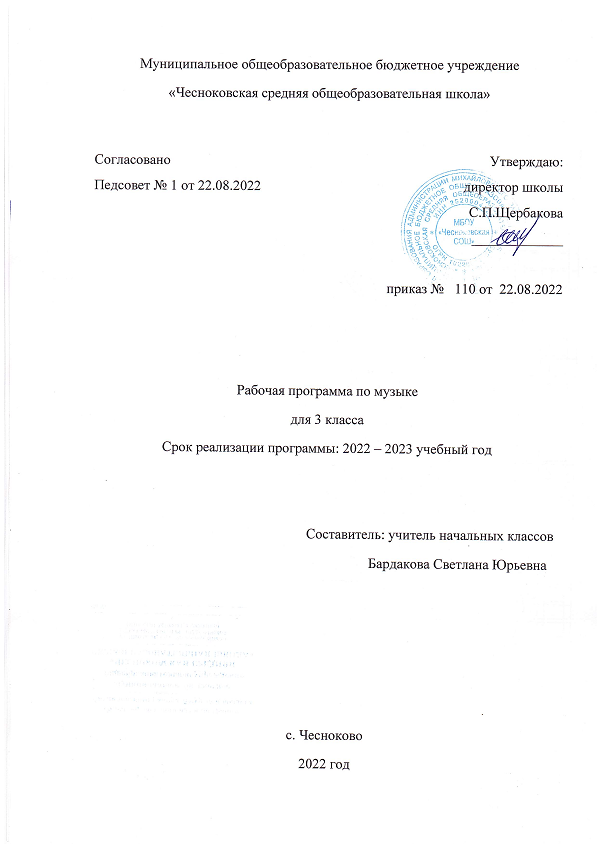 